Г. ПЯТИГОРСК 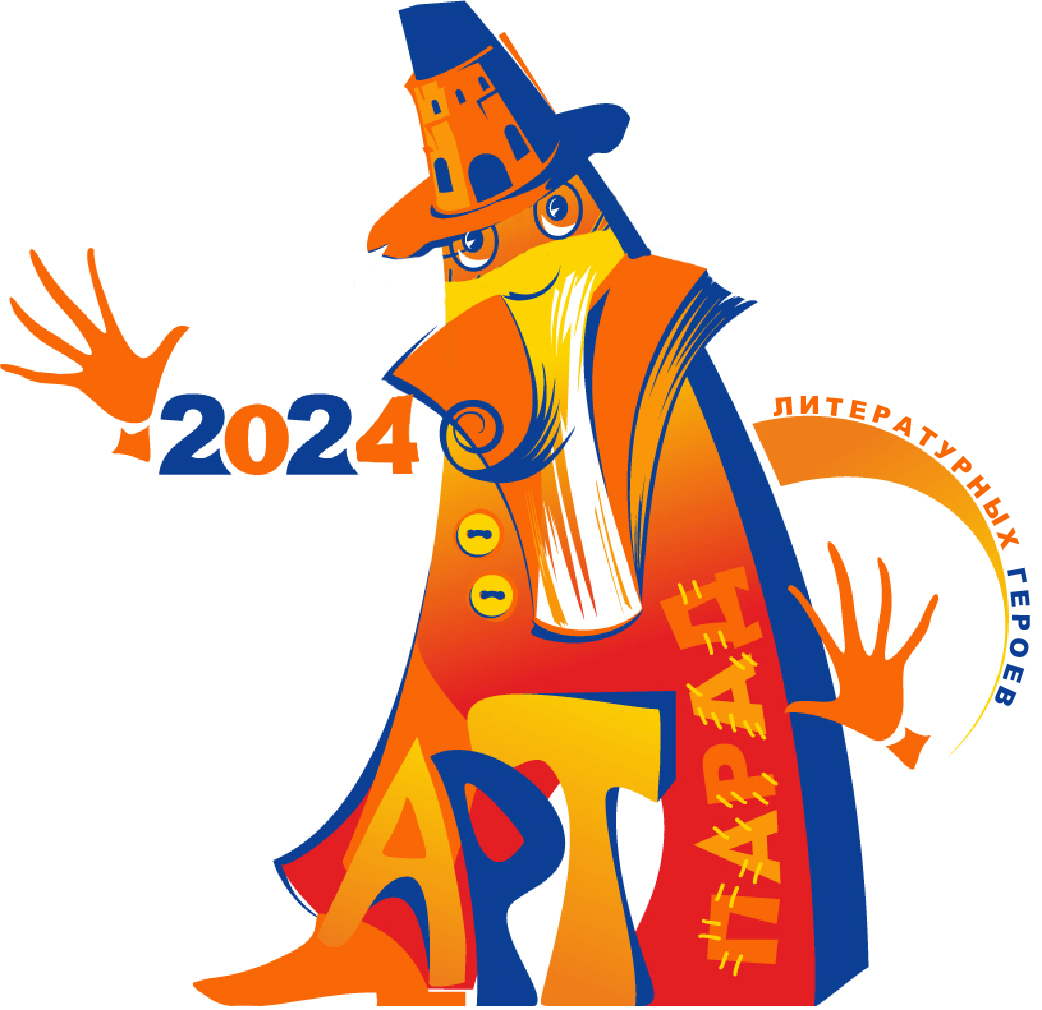 3-5 апреля 2024 г.    ЗАЯВКА НА УЧАСТИЕ	        в XI открытом фестивале –конкурсе     «АРТ-ПАРАД литературных героев»,посвященного 225-летию со дня рождения А.С.Пушкина  С настоящим ПОЛОЖЕНИЕМ о проведении  XI открытого фестиваля –конкурса «АРТ-ПАРАД литературных героев» ознакомлен(а), с условиями согласен(на):«____»   ______________2024 г.                                          ________________ /_________________/                                                                                                                                                          (подпись)       (расшифровка подписи)ИНФОРМАЦИЯ ОБ УЧРЕЖДЕНИИ:Организация (учреждение), в которой  занимается участник (коллектив) Ф.И.О. директора (начальника) учреждения Контактные телефоны, адрес,е-mail учрежденияИНФОРМАЦИЯ ОБ УЧАСТНИКЕ:Полное название команды-участника(кол-во участников в команде)Ф.И.О. руководителя, контактные телефоны, e-mail.Номинация (согласно положению)Возрастная категория (согласно положению)ПРОГРАММА КОНКУРСНОГО ВЫСТУПЛЕНИЯ:1.Название конкурсной работы ХронометражМузыкальное оформление (указать носители фонограммы и видеоинформации, наличие живого инструмента)2.Условия по сценеКоличество микрофонов(радио – Р, шнуровой – Ш, стойка – С)Световое оснащение, сценические декорации (время установки)3.Размер и тип  конкурсной работы в номинации «Изобразительное декоративно-прикладное искусство»ПОЛНЫЙ СПИСОК УЧАСТНИКОВ( фамилия, имя, отчество, дата рождения, полных лет)